AGENDA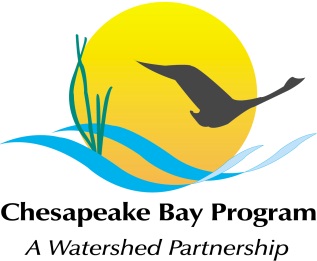 Maintain Healthy Watersheds Goal Implementation Team US Fish and Wildlife Service, Annapolis, MDSeptember 24th, 10:00-3:00Call-in#: 866-299-3188, Code: 267-5715Adobe Link: https://epa.connectsolutions.com/git4/10:00	Welcome, Introductions	Mark Bryer10:15 	Updates	Communications: Donnelle Keech, TNCChesapeake Watershed Forum Session, presentation to the Citizen Advisory Council STAC Workshop Report and Key Recommendations: Mike Fritz will summarize the key findings and recommendations from the March 2012 STAC workshop, the purpose of which was to explore the scientific basis for improving Bay watershed model estimation of the nutrient processing capacity of natural landscape features.  Conservation Credits: Ann SwansonEastern Brook Trout Joint Venture: Jennifer GreinerHarris Creek Pilot for Place-Based Collaboration among CBP Goal Teams: Bruce Vogt11:15	Healthy Watershed Case Study	Neil Kamman“Mapping Vermont’s Critical Watershed Resource Areas: Data Integration using the Recovery Potential and Healthy Watersheds Approach.” PresentationWebsite: http://www.vtwaterquality.org/ 12:00 Lunch!1:00	Healthy Watersheds Tracking Project	John Wolf/ Anna Stuart Burnett John Wolf, USGS, and Anna Stuart Burnett, CRC, will lead a discussion on progress to date and next steps for the Goal Team’s Healthy Watersheds Tracking Project.  	William and Mary Project: Land Use Policies	Dana Gilbert2:00 Forest Restoration Strategy and Working Lands Conservation Strategy	Craig HighfieldCraig Highfield, Alliance for the Chesapeake Bay, will lead a discussion on how the draft CBP Forest Restoration Strategy and pending Working Lands Conservation Strategy could relate to healthy watershed protection. Draft Strategy.2:30 Agenda Topics for the December Goal Team Meeting	Mike Fritz	Reflection on 2012 using the Team’s Adaptive Management Decision Framework	Discussion of Goal Team priorities for 20133:00 Adjourn